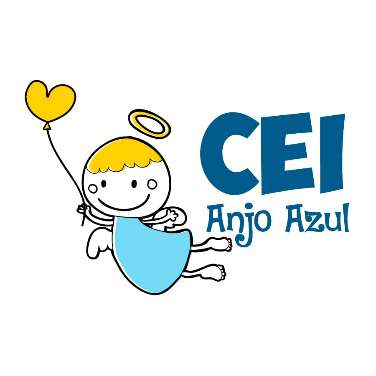 CENTRO DE EDUCAÇÃO INFANTIL ANJO AZULRua 31 de Março/nº 1508Lacerdópolis – SCCEP: 89660 000 Fone: (49) 3552 0279Coordenadora: Marizane Dall’OrsolettaE mail: ceianjoazullacerdopolis@gmail.com                     Blog: www.ceianjoazul.blogspot.com Recreação: Professora Fabiula Aparecida Silva Surdi Maternal I - Vespertino Carga horária: 3 horas semanais (plataforma/WhatsApp)Data: 04 a 08 de maioAPROVEITEM SEU TEMPO E BRINQUEM BASTANTE!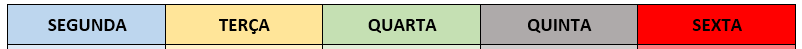 Vamos brincar com a bola!Pedir para a criança ficar em pé na sua frente, com a pernas entreabertas. Entregar a ela uma bola e pedir que ela pegue com as duas mãos a bola e passe pelo meio das pernas dela própria e jogue para trás. Fazer isso algumas vezes. Mais tarde, você pode se colocar atrás dela. Você entrega a bola para ela e pede para ela passar para você fazendo a bola passar pelo meio das pernas, entregando nas suas mãos. Repetir por algumas vezes, é bem divertido.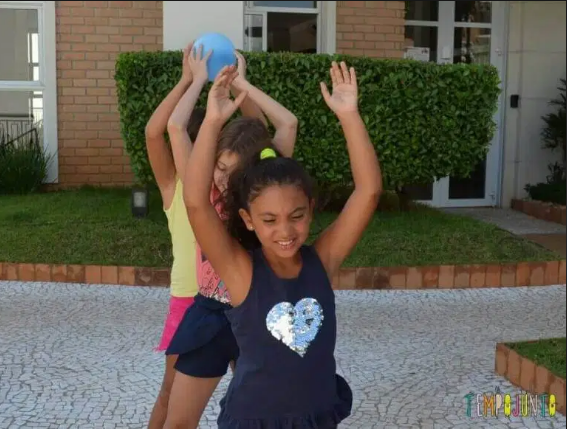 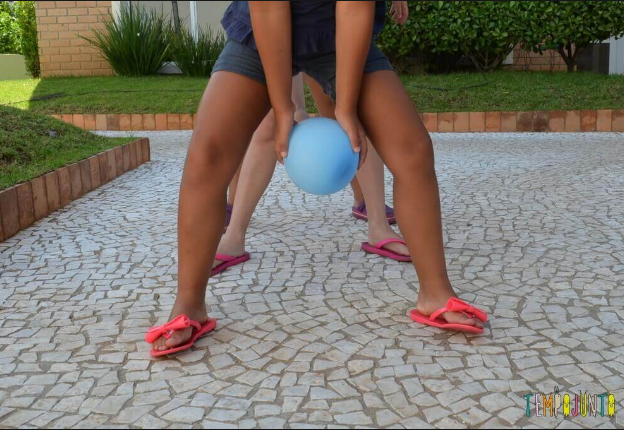 